7	根据第86号决议（WRC-07，修订版），考虑为回应全权代表大会第86号决议（2002年，马拉喀什，修订版）–“卫星网络频率指配的提前公布、协调、通知和登记程序”– 而可能做出的修改和采取的其它方案，以便为合理、高效和经济地使用无线电频率及任何相关联轨道（包括对地静止卫星轨道）提供便利；7(C)	问题C – 在ITU-R已经达成一致意见且已确定唯一方法的问题问题C由几个不同的主题组成，这些主题被认为是直截了当的，在ITU-R内部很快达成了共识。这些问题涉及解决规则条款中的不一致、澄清某些现有做法或提高规则程序透明度等问题。 问题C47(C4)	附录30和30A为1区和3区条目进入列表或2区规划修改和通知资料提交单个通知单背景情况通常，在《无线电规则》附录30和30A第4条下的1区和3区协调过程结束时，以及网络即将实施时，需要分别同时提交两个单独但相同的通知单，根据第4.1.12段提交进入1区或3区列表或根据第4.2.16段提交用于2区规划的修改，以及根据《无线电规则》附录30和30A第5.1.1和5.1.2段提交通知资料。因此，如果可以提交一份通知单，将之用于根据《无线电规则》附录30和30A第4和第5条相关条款进行的处理和审查，则可以减少主管部门和无线电通信局的工作量。根据第4.1.12段或第4.2.16段和第5.1.1/5.1.2段《无线电规则》附录4中所要求的通知单信息，1区和3区进入列表或修改2区规划以及通知资料的要求似乎是相同的。因此，《无线电规则》附录4的数据要求不应对根据《无线电规则》附录30和30A第4和第5条相关条款提交单个通知单完成两个程序造成任何实际困难。在这份文件中，建议按照单一方法实施对《无线电条例》的修改，以解决这一问题。附录4（WRC-15，修订版）实施第三章程序时使用的各种特性的
综合列表和表格附件2卫星网络、地球站或射电天文
电台的特性2（WRC-12，修订版）表A、B、C和D的脚注MOD	IAP/11A19A3A4/1表A卫星网络、地球站或射电天文电台的一般特性（WRC-，修订版）注：关于对《无线电规则》附录4中数据项A.2.a的进一步修改，见美洲国家电信委员会在议项7问题C6下的提案。理由：	对于附录30和30A 1区和3区进入列表或2区规划修改和通知资料同时报送时，确保提交启用日期信息。附录30（WRC-15，修订版）关于11.7-12.2 GHz（3区）、11.7-12.5 GHz（1区）和
12.2-12.7 GHz（2区）频段内所有业务的条款以及
与卫星广播业务的相关规划和指配表1（WRC-03）           第4条（WRC-15，修订版）用于2区规划的修改或1区和
3区3附加使用的程序4.1	适用于1区和3区的条款MOD	IAP/11A19A3A4/2#500714.1.12之二	在§4.1.12的应用中，主管部门可以指出按照§4.1.3交送到无线电通信局并按照§4.1.5出版的信息的变化。（WRC-）理由：	允许附录30中1区和3区列表中的条目和通知资料提交单个通知单。4.2	适用于2区的条款MOD	IAP/11A19A3A4/3#500724.2.16之二	在§4.2.16的应用中，主管部门可以指出按照§4.2.6交送到无线电通信局并按照§4.2.8公布的信息的变化。（WRC-）理由：	允许附录30中2区规划修改和通知资料提交单个通知单。附录30A（WRC-15，修订版）*关于1区和3区14.5-14.8 GHz2和17.3-18.1 GHz及2区17.3-17.8 GHz
频段内卫星广播业务（1区11.7-12.5 GHz、2区12.2-12.7 GHz
和3区11.7-12.2 GHz）馈线链路的条款
和相关规划和列表1（WRC-03）第4条     （WRC-15，修订版）关于修改2区馈线链路规划或1区和3区附加使用的程序4.1	适用于1区和3区的条款MOD	IAP/11A19A3A4/4#500744.1.12之二	在§4.1.12的应用中，主管部门可以指出按照§4.1.3交送到无线电通信局并按照§4.1.5出版的信息的变化。（WRC-）理由：	允许附录30A中1区和3区列表中的条目和通知资料提交单个通知单。4.2	适用于2区的条款MOD	IAP/11A19A3A4/54.2.16之二	在第4.2.16段的应用中，主管部门可以指出按照第4.2.6段交送到无线电通信局并按照第4.2.8段公布的信息的变化。（WRC-）理由：	允许附录30A中2区规划修改和通知资料提交单个通知单。______________世界无线电通信大会（WRC-19）
2019年10月28日-11月22日，埃及沙姆沙伊赫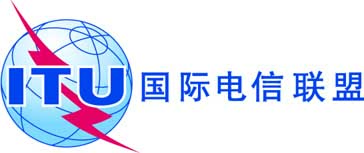 全体会议文件 11 (Add.19)(Add.3)(Add.4)-C2019年9月13日原文：英文/西班牙文美洲国家电信委员会（CITEL）成员国美洲国家电信委员会（CITEL）成员国关于大会工作的建议关于大会工作的建议议项7(C)议项7(C)附录中的
项目A _ 卫星网络、地球站或射电天文
电台的一般特性 ...按照附录30进行的卫星广播业务卫星网络的通知(第4和第5条)按照附录30A
(第4条和第5条)进行的卫星网络(馈线链路)通知......A.2启用日期A.2.a频率指配（新的或修改的）的启用日期（实际的或预期的，视情况而定）对于GSO空间电台的频率指配（包括附录30、30A和30B中的频率指配）启用日期的定义见第11.44B和11.44.2款当指配的任何基本特性有所变更时（A.1.a项中的变更情况除外），提供的日期须为最后更改的日期（实际的或预期的，视情况而定）仅需在通知时提供。++...